ČCN: 59/2024
Datum: 25.04.2024DZ - ZARU s.r.o.Cenová nabídkaSidlo Dolní Lištna 248 739 61 TřinecIČ 27811964DIČ: CZ 27811964  " NsP Havířov - ambulantní rehabilitace - parapety "Komu:Fax: Telefon:Zpracoval:	Stránky celkem:	1Kontaktní osoba	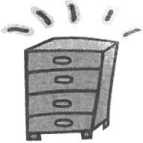 Dle Vašich požadavků Vám zasíláme cenovou nabídku na výrobu,dodávku a montáž těchto prvků.Označ.PopisRozměrMJPočetDPHCena za MJCena za MJ s DPHCena celkem bez DPHDPH celkem15%DPH celkem 21%1Parapet vnitřní dřevotřískový45 ksbm8121%675,0816,854 675,00,011 481,752Montáž - PU pěna, skryl, silikonbm8121%550,0665,544 550,00,09 355,50Poznámky:Cena bez DPHDPH 15%DPH 21%Zakázka celkem99 225,00,0011 481,75Technická pomoc0,00,00Montáž0,00,000,00Doprava1 500,00,00315,00Součet100 725,00,0011 796,75Celkem bez DPH100 725 Kč